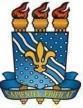 UNIVERSIDADE FEDERAL DA PARAÍBAPRÓ-REITORIA DE ASSISTÊNCIA E PROMOÇÃO AO ESTUDANTE - PRAPE DECLARAÇÃO DE ATIVIDADES ACADÊMICASEu, _________________________________________________________, CPF ______________________, DECLARO, sob as penas da lei, para fins de recebimento de auxílio estudantil junto à PRAPE/UFPB, que o(a) estudante: ________________________________________________________________________, matrícula: _________________, realizará atividades acadêmicas no âmbito da atividade acadêmica de  _________________________________________, sob minha coordenação, durante o período de 02/01/2024 a 31/01/2024.Local e data__________________, ________ de_______________ de 2023. Atenciosamente,Para assinantes servidores da UFPB: Poderá ser com assinatura eletrônica ou pelo SIPACPara assinantes externos à UFPB: A assinatura devera seguir pelo menos um dos seguintes formatos: FIRMA RECONHECIDA ou ASSINATURA DIGITAL ou ENVIO DE DOCUMENTO OFICIAL DO ASSINANTE ou ASSINATURA DIANTE DE SERVIDOR DA PRAPE/COAPE